Temat : Zabawa w teatr – Ulubione baśnie Posłuchaj opowiadania „O kurce złotopiórce i kogutku szałaputku”  i odpowiedz na pytania :https://www.youtube.com/watch?v=kQ-70FdlBWw-         Do kogo przyszła kurka  prosić o pomoc?- Czy kurka uratowała kogutka?- Co się stało kogutkowi?-Czy szczęśliwie zakończyła się to opowiadanie?Czy podobało się Tobie to opowiadanie?Opowiedz co widzisz na tym obrazku.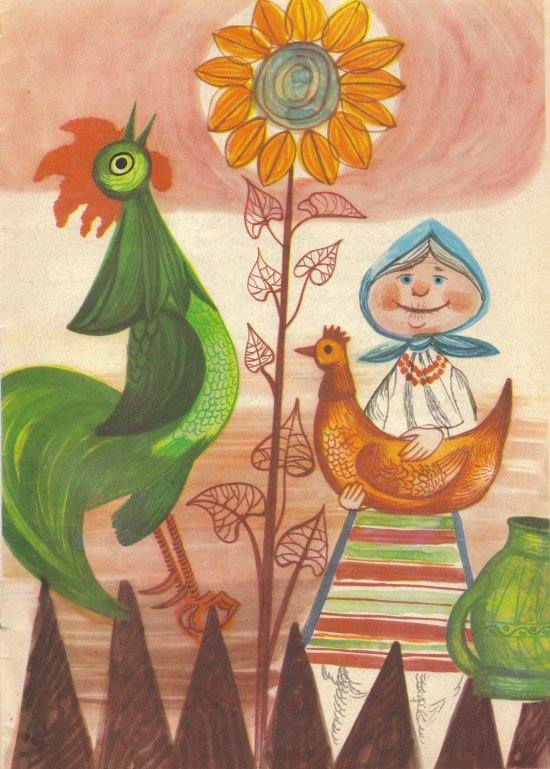 Ćwiczenia oddechowe –dziecko dmucha bańki mydlane, dmucha piórka tak ,aby jak najwyżej uniosło się w powietrze.Misiowe opowieści : https://www.youtube.com/watch?v=PfG7rfKXKrkSzewczyk Dratewka teatrzyk kukiełkowy : https://www.youtube.com/watch?v=P9TaK5h6w0AZagadki :   (scena , teatr,  kukiełki, widownia )Opisz co to jest :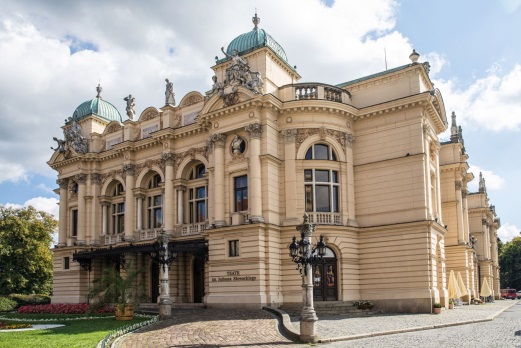 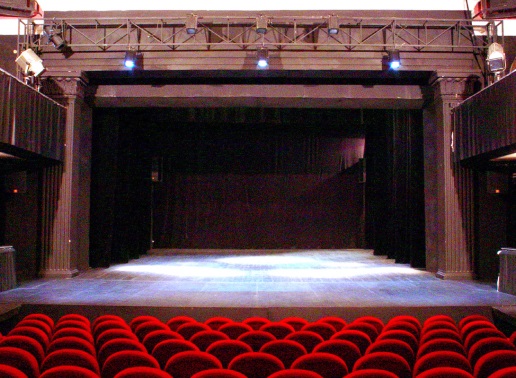 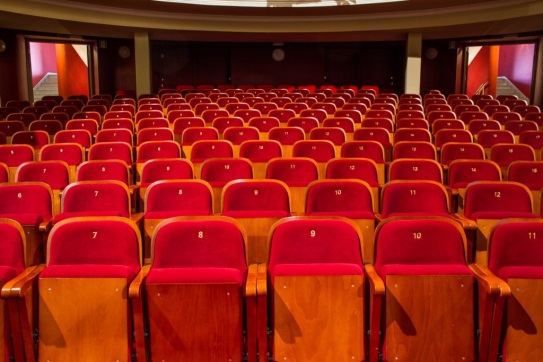 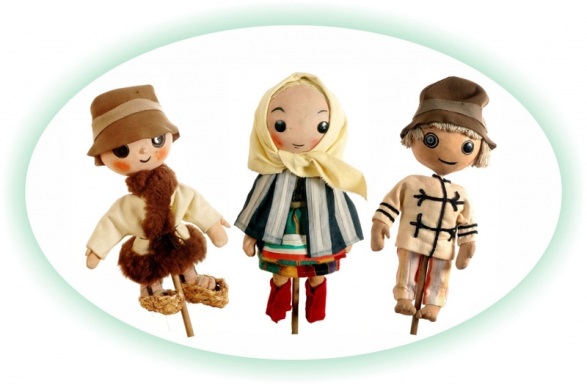 Stwórz z mamą lub tatą własną kukiełkę : do tego potrzebna będzie łyżka drewniana, flamastry, gumki, cekiny, guziki ,klej, nożyczki, bibuła kolorowa.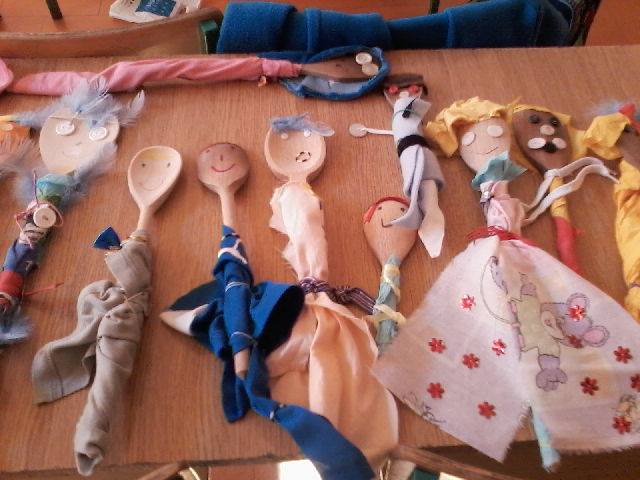 The colors song : https://www.youtube.com/watch?v=fU5cYTB92EE                                     